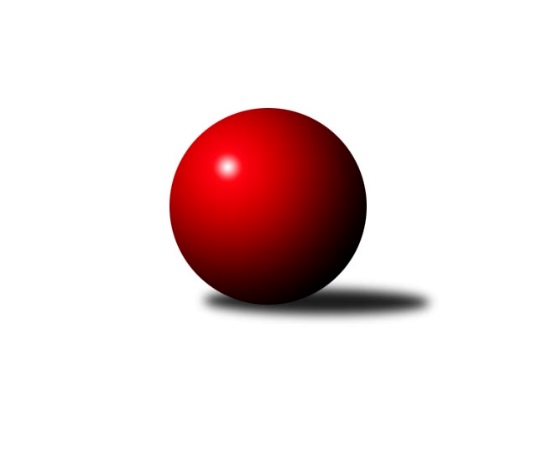 Č.9Ročník 2019/2020	16.11.2019Nejlepšího výkonu v tomto kole: 3427 dosáhlo družstvo: KK Slovan Rosice1. KLZ 2019/2020Výsledky 9. kolaUtkání podzimu mezi Slovanem Rosice a Slavii Praha rozhodly ve svůj prospěch domácí hráčky, když doposud vedoucí Slavii nadělily kanára a posunuly se do čela tabulky. Oba celky mají shodný počet bodů, ale Rosice mají k dobru jedno odložené utkání. Poměrně vyrovnané duely skončily všechny ku prospěchu rosických hráček. Jediná hostující hráčka Olga Hejhalová porazila více kuželek jak její soupeřka, ale na dráhy prohrála s Natálii Topičovou 3:1.  V tomto kole uhrály hostující celky jedinou výhru. Zasloužil se o ní Spartak Přerov, který zvítězil ve Valašském Meziříčí 5:3 a drží v tabulce čtvrtou příčku. Na konci tabulky se nic nezměnilo. Všechna družstva v pořadí od osmého místa dolů na body nedosáhla. Na sestupových postech jsou jedenáctý KK Zábřeh se ziskem čtyř bodů, který v tomto kole nestačil na SKK Náchod. Domácí hráčky zahrály nejlepší výkon podzimu, když porazily 3401 kuželek. Poslední je Konstruktiva Praha, která zatím na výhru nedosáhla a má na svém kontě jeden bod. Prohrála 5:3 v Rokycanech. Po tomto kole šestá KK PSJ Jihlava porazila na domácí dráze KC Zlín 6:2. Domácí hráčky rovněž dosáhly na svůj nejlepší výkon v tomto soutěžním ročníku. Celkově porazily 3281 kuželek. Jedinou šestistovku tohoto kola zahrála hráčka Slovanu Rosice Nikola Tatoušková, která porazila 612 kuželek. Čelo pořadí jednotlivkyň nedoznalo po tomto kole. Vede hráčka Slovanu Rosice Natálie Topičová 605,05 před Olgou Hejhalovou ze Slavie Praha 599,68 a třetí je Simona Koutníková ze Sokola Duchcov 585,50. Pořadí jednotlivkyň dle získaných bodů pro družstvo vede s osmi body Olga Hejhalová ze Slavie Praha díky lepšímu zisku dílčích bodů. Druhá v pořadí Natálie Topičová má sice jako jediná 100% úspěšnost, ale ztrácí na svoji největší soupeřku jeden dílčí bod. Třetí je Lenka Kalová z KK Blansko, ztrácí na svoje soupeřky 0,5 bodu. Souhrnný přehled výsledků:TJ Valašské Meziříčí	- TJ Spartak Přerov	3:5	3269:3295	12.5:11.5	16.11.SKK Rokycany	- KK Konstruktiva Praha	5:3	3304:3199	13.0:11.0	16.11.KK PSJ Jihlava	- TJ Sokol Duchcov 	6:2	3281:3189	14.5:9.5	16.11.KK Blansko 	- KC Zlín	6:2	3290:3138	16.0:8.0	16.11.SKK Náchod 	- KK Zábřeh	7:1	3401:3257	14.5:9.5	16.11.KK Slovan Rosice	- KK Slavia Praha	8:0	3427:3370	15.0:9.0	16.11.Tabulka družstev:	1.	KK Slovan Rosice	8	8	0	0	50.0 : 14.0 	120.5 : 71.5 	 3359	16	2.	KK Slavia Praha	9	8	0	1	54.0 : 18.0 	136.5 : 79.5 	 3407	16	3.	SKK Náchod	9	6	1	2	46.0 : 26.0 	120.5 : 95.5 	 3280	13	4.	TJ Spartak Přerov	8	4	1	3	28.5 : 35.5 	85.5 : 106.5 	 3231	9	5.	KK Blansko	9	4	1	4	41.5 : 30.5 	124.0 : 92.0 	 3260	9	6.	KK PSJ Jihlava	9	4	1	4	37.0 : 35.0 	103.5 : 112.5 	 3222	9	7.	SKK Rokycany	9	4	1	4	32.0 : 40.0 	97.5 : 118.5 	 3273	9	8.	KC Zlín	9	3	1	5	31.0 : 41.0 	96.5 : 119.5 	 3194	7	9.	TJ Valašské Meziříčí	8	3	0	5	28.0 : 36.0 	90.0 : 102.0 	 3278	6	10.	TJ Sokol Duchcov	8	1	3	4	25.0 : 39.0 	87.5 : 104.5 	 3196	5	11.	KK Zábřeh	9	2	0	7	24.0 : 48.0 	96.0 : 120.0 	 3149	4	12.	KK Konstruktiva Praha	9	0	1	8	19.0 : 53.0 	90.0 : 126.0 	 3130	1Podrobné výsledky kola:	 TJ Valašské Meziříčí	3269	3:5	3295	TJ Spartak Přerov	Kristýna Štreitová	152 	 147 	 148 	147	594 	 4:0 	 560 	 145	140 	 146	129	Martina Janyšková	Jana Navláčilová	138 	 141 	 109 	122	510 	 2:2 	 552 	 126	129 	 160	137	Barbora Janyšková	Michaela Bagári	135 	 134 	 150 	128	547 	 2.5:1.5 	 540 	 127	141 	 144	128	Pavlína Procházková	Klára Tobolová *1	125 	 132 	 110 	141	508 	 1:3 	 546 	 121	148 	 134	143	Monika Pavelková	Ivana Marančáková	160 	 161 	 134 	112	567 	 1:3 	 577 	 162	152 	 141	122	Zuzana Machalová	Nikola Tobolová	133 	 148 	 134 	128	543 	 2:2 	 520 	 135	127 	 136	122	Anna Mašlaňovározhodčí: Jaroslav Zajíček
střídání: *1 od 61. hodu Pavla ČípováNejlepší výkon utkání: 594 - Kristýna Štreitová	 SKK Rokycany	3304	5:3	3199	KK Konstruktiva Praha	Veronika Horková	140 	 133 	 120 	106	499 	 0:4 	 569 	 144	150 	 140	135	Edita Koblížková	Denisa Pytlíková	148 	 138 	 133 	145	564 	 3:1 	 535 	 137	132 	 134	132	Marie Chlumská	Lenka Findejsová	154 	 150 	 150 	133	587 	 4:0 	 528 	 138	129 	 139	122	Petra Najmanová	Daniela Pochylová	136 	 132 	 143 	133	544 	 1:3 	 571 	 143	153 	 127	148	Tereza Chlumská	Michaela Provazníková	130 	 118 	 140 	138	526 	 1:3 	 569 	 148	134 	 156	131	Jana Čiháková	Terezie Krákorová	148 	 155 	 137 	144	584 	 4:0 	 427 	 110	88 	 116	113	Kateřina Kotoučovározhodčí: Pavel AndrlíkNejlepší výkon utkání: 587 - Lenka Findejsová	 KK PSJ Jihlava	3281	6:2	3189	TJ Sokol Duchcov 	Šárka Vacková	147 	 133 	 127 	149	556 	 3:1 	 502 	 135	136 	 120	111	Růžena Svobodová	Karolína Derahová	147 	 141 	 133 	145	566 	 2.5:1.5 	 529 	 127	120 	 133	149	Nikol Plačková	Simona Matulová	133 	 123 	 113 	110	479 	 1:3 	 549 	 117	144 	 145	143	Adéla Kolaříková	Lenka Concepción	128 	 152 	 134 	136	550 	 3:1 	 485 	 139	113 	 111	122	Monika Radová	Jana Braunová	138 	 147 	 141 	157	583 	 3:1 	 539 	 163	125 	 133	118	Barbora Ambrová	Eva Rosendorfská	142 	 129 	 138 	138	547 	 2:2 	 585 	 137	121 	 153	174	Simona Koutníkovározhodčí: Rudolf BenediktNejlepší výkon utkání: 585 - Simona Koutníková	 KK Blansko 	3290	6:2	3138	KC Zlín	Natálie Součková	143 	 151 	 126 	135	555 	 2:2 	 562 	 139	146 	 135	142	Martina Zimáková	Lenka Kalová	125 	 139 	 138 	166	568 	 3:1 	 527 	 141	130 	 126	130	Adriana Svobodová	Lucie Nevřivová	156 	 141 	 153 	116	566 	 4:0 	 486 	 114	127 	 131	114	Věra Skoumalová	Zdeňka Ševčíková	126 	 129 	 130 	135	520 	 2:2 	 523 	 141	130 	 124	128	Natálie Trochtová	Helena Daňková	139 	 136 	 128 	130	533 	 2:2 	 528 	 134	128 	 129	137	Lenka Menšíková	Eliška Petrů	139 	 132 	 151 	126	548 	 3:1 	 512 	 114	117 	 144	137	Bohdana Jankových *1rozhodčí: Jindřiška Klimešová, Zita Řehůřková
střídání: *1 od 31. hodu Petra ŠustkováNejlepší výkon utkání: 568 - Lenka Kalová	 SKK Náchod 	3401	7:1	3257	KK Zábřeh	Šárka Majerová	157 	 145 	 141 	132	575 	 4:0 	 542 	 144	142 	 134	122	Kamila Chládková	Eliška Boučková	151 	 154 	 146 	136	587 	 3:1 	 551 	 143	133 	 156	119	Romana Švubová	Kateřina Majerová	138 	 147 	 144 	149	578 	 2:2 	 566 	 147	132 	 158	129	Lenka Kubová	Nina Brožková	141 	 136 	 136 	138	551 	 0.5:3.5 	 570 	 144	136 	 145	145	Lenka Horňáková	Aneta Cvejnová	132 	 159 	 151 	131	573 	 3:1 	 504 	 145	115 	 132	112	Marcela Balvínová	Nikola Portyšová	125 	 150 	 129 	133	537 	 2:2 	 524 	 123	130 	 133	138	Jitka Killarovározhodčí: Vlastimil KováčikNejlepší výkon utkání: 587 - Eliška Boučková	 KK Slovan Rosice	3427	8:0	3370	KK Slavia Praha	Nikola Tatoušková	133 	 155 	 152 	172	612 	 3:1 	 589 	 151	147 	 132	159	Vladimíra Malinská	Lucie Vaverková	149 	 147 	 135 	127	558 	 2:2 	 545 	 136	132 	 137	140	Vlasta Kohoutová	Natálie Topičová	132 	 163 	 137 	144	576 	 3:1 	 587 	 166	150 	 135	136	Olga Hejhalová	Anna Štraufová	153 	 136 	 130 	126	545 	 2:2 	 527 	 121	147 	 137	122	Ivana Kaanová	Alena Kantnerová	137 	 146 	 146 	134	563 	 3:1 	 552 	 132	143 	 156	121	Helena Gruszková	Andrea Axmanová	142 	 149 	 138 	144	573 	 2:2 	 570 	 143	147 	 129	151	Michaela Kučerovározhodčí: Jiří ČechNejlepší výkon utkání: 612 - Nikola TatouškováPořadí jednotlivců:	jméno hráče	družstvo	celkem	plné	dorážka	chyby	poměr kuž.	Maximum	1.	Natálie Topičová	KK Slovan Rosice	604.05	386.7	217.4	2.3	5/5	(643)	2.	Olga Hejhalová	KK Slavia Praha	599.68	387.6	212.0	2.2	5/5	(636)	3.	Simona Koutníková	TJ Sokol Duchcov 	585.50	384.6	201.0	3.3	5/5	(608)	4.	Lucie Vaverková	KK Slovan Rosice	578.00	376.5	201.6	1.6	5/5	(598)	5.	Linda Lidman	SKK Rokycany	576.00	379.1	196.9	2.6	4/5	(605)	6.	Jana Braunová	KK PSJ Jihlava	575.85	370.0	205.9	2.1	5/6	(608)	7.	Michaela Kučerová	KK Slavia Praha	570.90	367.0	203.9	2.4	5/5	(598)	8.	Vladimíra Malinská	KK Slavia Praha	569.40	382.1	187.4	2.5	4/5	(620)	9.	Nikola Portyšová	SKK Náchod 	564.38	365.4	198.9	3.6	4/6	(590)	10.	Vlasta Kohoutová	KK Slavia Praha	564.20	370.4	193.8	4.2	5/5	(599)	11.	Helena Gruszková	KK Slavia Praha	563.90	370.4	193.6	2.8	4/5	(615)	12.	Nina Brožková	SKK Náchod 	560.67	372.5	188.2	4.9	5/6	(586)	13.	Lenka Kalová	KK Blansko 	560.29	374.1	186.2	5.8	6/6	(599)	14.	Martina Hrdinová	SKK Náchod 	559.44	375.6	183.9	2.9	6/6	(585)	15.	Bohdana Jankových	KC Zlín	558.55	369.4	189.2	2.9	4/5	(588)	16.	Šárka Marková	KK Slavia Praha	557.00	370.9	186.1	5.3	4/5	(584)	17.	Terezie Krákorová	SKK Rokycany	556.69	375.3	181.4	3.7	4/5	(584)	18.	Ivana Marančáková	TJ Valašské Meziříčí	554.00	372.5	181.5	5.2	5/5	(606)	19.	Eliška Petrů	KK Blansko 	553.87	374.7	179.2	5.5	5/6	(594)	20.	Michaela Provazníková	SKK Rokycany	553.36	362.9	190.4	2.8	5/5	(617)	21.	Alena Kantnerová	KK Slovan Rosice	553.20	364.6	188.6	1.9	5/5	(581)	22.	Šárka Majerová	SKK Náchod 	553.00	368.5	184.5	6.4	4/6	(595)	23.	Edita Koblížková	KK Konstruktiva Praha	551.15	368.7	182.5	3.2	5/6	(588)	24.	Klára Tobolová	TJ Valašské Meziříčí	550.87	374.4	176.5	5.5	5/5	(587)	25.	Jitka Killarová	KK Zábřeh	548.94	362.5	186.4	3.8	4/5	(603)	26.	Ivana Kaanová	KK Slavia Praha	547.83	373.9	173.9	4.8	4/5	(568)	27.	Šárka Dvořáková	KK PSJ Jihlava	547.10	366.1	181.0	5.5	5/6	(574)	28.	Michaela Bagári	TJ Valašské Meziříčí	546.25	369.3	177.0	3.6	4/5	(565)	29.	Pavlína Procházková	TJ Spartak Přerov	546.10	361.4	184.7	3.7	5/5	(597)	30.	Zdeňka Ševčíková	KK Blansko 	545.92	356.5	189.4	3.2	6/6	(591)	31.	Lenka Concepción	KK PSJ Jihlava	545.88	364.9	181.0	5.1	6/6	(576)	32.	Aneta Cvejnová	SKK Náchod 	545.55	354.0	191.6	1.9	5/6	(583)	33.	Zuzana Machalová	TJ Spartak Přerov	544.75	363.0	181.8	3.6	4/5	(577)	34.	Barbora Janyšková	TJ Spartak Přerov	544.60	367.2	177.4	4.6	5/5	(559)	35.	Jana Čiháková	KK Konstruktiva Praha	543.50	371.8	171.7	4.8	6/6	(572)	36.	Andrea Axmanová	KK Slovan Rosice	543.20	365.3	178.0	4.6	5/5	(600)	37.	Helena Daňková	KK Blansko 	542.42	363.8	178.6	4.3	6/6	(560)	38.	Nikol Plačková	TJ Sokol Duchcov 	542.20	367.5	174.7	3.1	5/5	(570)	39.	Pavla Čípová	TJ Valašské Meziříčí	542.00	371.5	170.5	5.3	4/5	(578)	40.	Petra Najmanová	KK Konstruktiva Praha	540.31	371.2	169.1	3.5	4/6	(589)	41.	Martina Janyšková	TJ Spartak Přerov	538.75	363.2	175.6	5.8	4/5	(580)	42.	Martina Zimáková	KC Zlín	537.80	366.1	171.7	7.0	5/5	(565)	43.	Lenka Kubová	KK Zábřeh	537.04	366.4	170.6	5.9	5/5	(579)	44.	Adéla Kolaříková	TJ Sokol Duchcov 	536.56	355.9	180.6	5.2	4/5	(568)	45.	Anna Mašlaňová	TJ Spartak Přerov	534.95	362.0	173.0	4.5	5/5	(585)	46.	Kateřina Majerová	SKK Náchod 	534.60	359.3	175.3	5.2	5/6	(578)	47.	Monika Pavelková	TJ Spartak Přerov	533.63	375.8	157.8	7.8	4/5	(558)	48.	Adriana Svobodová	KC Zlín	533.50	354.8	178.8	4.5	4/5	(601)	49.	Karolína Derahová	KK PSJ Jihlava	532.80	366.7	166.1	7.3	5/6	(566)	50.	Romana Švubová	KK Zábřeh	531.20	361.6	169.7	5.2	4/5	(558)	51.	Lenka Horňáková	KK Zábřeh	530.20	364.3	166.0	3.3	5/5	(570)	52.	Barbora Ambrová	TJ Sokol Duchcov 	529.40	358.0	171.4	6.1	5/5	(564)	53.	Petra Dočkalová	KK PSJ Jihlava	528.00	361.5	166.5	4.3	4/6	(552)	54.	Veronika Horková	SKK Rokycany	527.20	353.4	173.8	6.3	5/5	(555)	55.	Kamila Chládková	KK Zábřeh	525.75	358.2	167.6	5.7	4/5	(573)	56.	Jana Navláčilová	TJ Valašské Meziříčí	525.25	350.8	174.5	5.5	4/5	(531)	57.	Soňa Lahodová	KK Blansko 	524.30	354.0	170.3	7.1	5/6	(557)	58.	Lenka Menšíková	KC Zlín	523.58	360.4	163.2	7.3	4/5	(547)	59.	Tereza Chlumská	KK Konstruktiva Praha	521.89	354.8	167.1	7.9	6/6	(571)	60.	Monika Radová	TJ Sokol Duchcov 	510.63	353.8	156.9	8.5	4/5	(537)	61.	Marie Chlumská	KK Konstruktiva Praha	507.50	354.8	152.7	9.3	6/6	(535)	62.	Růžena Svobodová	TJ Sokol Duchcov 	506.06	349.3	156.8	7.8	4/5	(549)	63.	Marcela Balvínová	KK Zábřeh	503.44	356.1	147.3	9.6	4/5	(537)	64.	Dana Wiedermannová	KK Zábřeh	498.13	354.0	144.1	10.9	4/5	(516)	65.	Ivana Hrouzová	KK Blansko 	492.75	343.3	149.5	9.3	4/6	(526)	66.	Kateřina Kotoučová	KK Konstruktiva Praha	490.58	343.4	147.2	12.1	6/6	(543)		Markéta Hofmanová	TJ Sokol Duchcov 	581.00	378.0	203.0	1.0	1/5	(581)		Lucie Nevřivová	KK Blansko 	576.58	383.3	193.3	4.2	3/6	(599)		Denisa Nálevková	SKK Náchod 	570.00	407.0	163.0	3.0	1/6	(570)		Nikola Tatoušková	KK Slovan Rosice	567.00	375.9	191.1	2.9	3/5	(612)		Michaela Matlachová	KC Zlín	563.22	368.3	194.9	6.1	3/5	(604)		Markéta Vlčková	TJ Valašské Meziříčí	559.67	377.0	182.7	2.0	3/5	(586)		Denisa Pytlíková	SKK Rokycany	559.00	372.6	186.4	5.0	3/5	(602)		Kristýna Štreitová	TJ Valašské Meziříčí	550.67	376.3	174.4	5.3	3/5	(594)		Natálie Součková	KK Blansko 	550.17	363.0	187.2	5.2	3/6	(579)		Nikola Tobolová	TJ Valašské Meziříčí	548.00	361.0	187.0	5.5	2/5	(553)		Lenka Findejsová	SKK Rokycany	546.47	372.8	173.7	5.5	3/5	(587)		Eliška Boučková	SKK Náchod 	545.67	365.7	180.0	6.7	3/6	(587)		Michaela Beňová	TJ Spartak Přerov	542.50	363.0	179.5	5.3	3/5	(580)		Štěpánka Vytisková	SKK Rokycany	542.00	361.3	180.7	3.3	3/5	(576)		Dana Uhříková	TJ Valašské Meziříčí	540.00	385.0	155.0	5.0	1/5	(540)		Iva Rosendorfová	KK Slovan Rosice	538.44	362.2	176.2	4.2	3/5	(574)		Eva Wendl	KK Slovan Rosice	535.50	366.5	169.0	5.0	2/5	(543)		Anna Štraufová	KK Slovan Rosice	531.33	354.8	176.5	4.3	3/5	(593)		Natálie Trochtová	KC Zlín	530.17	360.3	169.8	6.8	3/5	(548)		Zuzana Slovenčíková	KC Zlín	529.63	354.9	174.8	5.5	2/5	(555)		Eva Rosendorfská	KK PSJ Jihlava	529.44	356.9	172.6	6.6	3/6	(556)		Daniela Pochylová	SKK Rokycany	528.92	365.2	163.8	7.6	3/5	(580)		Aneta Ondovčáková	KK Slovan Rosice	526.50	347.5	179.0	2.5	2/5	(528)		Martina Melchertová	KK PSJ Jihlava	526.00	349.0	177.0	7.3	3/6	(534)		Ludmila Johnová	KK Konstruktiva Praha	524.00	357.0	167.0	3.0	1/6	(524)		Lucie Moravcová	SKK Náchod 	521.50	367.5	154.0	9.5	2/6	(541)		Kateřina Ambrová	TJ Sokol Duchcov 	514.00	357.0	157.0	8.0	2/5	(524)		Šárka Vacková	KK PSJ Jihlava	513.83	359.8	154.0	9.2	2/6	(556)		Miroslava Žáková	TJ Sokol Duchcov 	513.00	335.0	178.0	8.0	1/5	(513)		Simona Matulová	KK PSJ Jihlava	510.33	362.5	147.8	12.2	3/6	(541)		Petra Šustková	KC Zlín	509.67	362.7	147.0	9.0	2/5	(529)		Kristýna Pavelková	TJ Valašské Meziříčí	508.00	351.0	157.0	8.0	1/5	(508)		Martina Starecki	KK Konstruktiva Praha	506.22	358.6	147.7	9.3	3/6	(542)		Pavlína Kubitová	TJ Sokol Duchcov 	505.00	356.0	149.0	15.0	1/5	(505)		Dita Trochtová	KC Zlín	502.17	352.2	150.0	7.0	2/5	(521)		Olga Ollingerová	KK Zábřeh	498.00	336.5	161.5	9.0	2/5	(508)		Monika Kočí	TJ Spartak Přerov	497.00	331.0	166.0	9.5	2/5	(498)		Ilona Bezdíčková	SKK Náchod 	488.00	358.0	130.0	16.0	1/6	(488)		Věra Skoumalová	KC Zlín	486.00	360.0	126.0	12.0	1/5	(486)		Petra Háková	SKK Rokycany	481.00	344.0	137.0	12.0	1/5	(481)Sportovně technické informace:Starty náhradníků:registrační číslo	jméno a příjmení 	datum startu 	družstvo	číslo startu23536	Eliška Boučková	16.11.2019	SKK Náchod 	4x23277	Nikola Tobolová	16.11.2019	TJ Valašské Meziříčí	2x23311	Anna Štraufová	16.11.2019	KK Slovan Rosice	4x7155	Věra Skoumalová	16.11.2019	KC Zlín	1x
Hráči dopsaní na soupisku:registrační číslo	jméno a příjmení 	datum startu 	družstvo	Program dalšího kola:23.11.2019	so	9:30	SKK Rokycany - KK PSJ Jihlava	23.11.2019	so	10:00	TJ Sokol Duchcov  - KK Slovan Rosice	23.11.2019	so	10:00	KK Konstruktiva Praha - TJ Spartak Přerov	23.11.2019	so	11:30	KC Zlín - TJ Valašské Meziříčí	23.11.2019	so	14:00	KK Slavia Praha - SKK Náchod 	23.11.2019	so	15:30	KK Zábřeh - KK Blansko 	24.11.2019	ne	9:00	TJ Sokol Duchcov  - TJ Spartak Přerov (dohrávka z 3. kola)	24.11.2019	ne	10:00	KK Konstruktiva Praha - KK Slavia Praha (předehrávka z 16. kola)	  Nejlepší šestka kola - absolutně  Nejlepší šestka kola - absolutně  Nejlepší šestka kola - absolutně  Nejlepší šestka kola - absolutněNejlepší šestka kola - dle průměru kuželenNejlepší šestka kola - dle průměru kuželenNejlepší šestka kola - dle průměru kuželenNejlepší šestka kola - dle průměru kuželenNejlepší šestka kola - dle průměru kuželenPočetJménoNázev týmuVýkonPočetJménoNázev týmuPrůměr (%)Výkon1xNikola TatouškováRosice6121xNikola TatouškováRosice110.776121xKristýna ŠtreitováVal. Meziříčí5945xSimona KoutníkováSokol Duchcov 110.585853xVladimíra MalinskáSlavia5895xJana BraunováJihlava110.25836xOlga HejhalováSlavia5871xKristýna ŠtreitováVal. Meziříčí107.655941xLenka FindejsováRokycany5871xKarolína DerahováJihlava106.995661xEliška BoučkováNáchod 5871xEliška BoučkováNáchod 106.93587